基隆市立中山高級中學112學年度第2學期教學計畫基隆市立中山高級中學112學年度第2學期教學計畫班級高二忠高二忠科目數學4A教師戴世麒戴世麒戴世麒戴世麒教學目標教學目標1. 灌輸正確的數學學習方法。2. 引導學生瞭解數學的內容與意義。3. 提高學生思考判斷能力。4. 勇於面對陌生的題目，增進解決問題能力。1. 灌輸正確的數學學習方法。2. 引導學生瞭解數學的內容與意義。3. 提高學生思考判斷能力。4. 勇於面對陌生的題目，增進解決問題能力。1. 灌輸正確的數學學習方法。2. 引導學生瞭解數學的內容與意義。3. 提高學生思考判斷能力。4. 勇於面對陌生的題目，增進解決問題能力。 本學期授課內容 本學期授課內容1. 空間向量。2. 空間中的直線與平面。3. 條件機率與貝氏定理。4. 矩陣。1. 空間向量。2. 空間中的直線與平面。3. 條件機率與貝氏定理。4. 矩陣。1. 空間向量。2. 空間中的直線與平面。3. 條件機率與貝氏定理。4. 矩陣。教學方式教學方式1. 分析解題觀念、緣由，捨棄填鴨式教學方式。2. 課堂中不定時點名詢問問題，以保持學生專心度。3. 保持課堂上愉快氣氛，以提高學習效果。4. 以鼓勵取代責備，降低學生對課程的排斥感。1. 分析解題觀念、緣由，捨棄填鴨式教學方式。2. 課堂中不定時點名詢問問題，以保持學生專心度。3. 保持課堂上愉快氣氛，以提高學習效果。4. 以鼓勵取代責備，降低學生對課程的排斥感。1. 分析解題觀念、緣由，捨棄填鴨式教學方式。2. 課堂中不定時點名詢問問題，以保持學生專心度。3. 保持課堂上愉快氣氛，以提高學習效果。4. 以鼓勵取代責備，降低學生對課程的排斥感。評量方式評量方式1. 課堂類題演練與提問討論。2. 每章節測驗評量。3. 學習態度及課堂表現。4. 上課專心度及筆記評鑑。5. 定期考查(學校三次定期測驗)。6.  相關作業。1. 課堂類題演練與提問討論。2. 每章節測驗評量。3. 學習態度及課堂表現。4. 上課專心度及筆記評鑑。5. 定期考查(學校三次定期測驗)。6.  相關作業。1. 課堂類題演練與提問討論。2. 每章節測驗評量。3. 學習態度及課堂表現。4. 上課專心度及筆記評鑑。5. 定期考查(學校三次定期測驗)。6.  相關作業。對學生期望對學生期望1. 課前主動預習。2. 課堂上專注聆聽，踴躍表達意見。3. 同儕間互相討論，增進思考能力。4. 多想、多問、多作。5. 課後勤作練習及研究。1. 課前主動預習。2. 課堂上專注聆聽，踴躍表達意見。3. 同儕間互相討論，增進思考能力。4. 多想、多問、多作。5. 課後勤作練習及研究。1. 課前主動預習。2. 課堂上專注聆聽，踴躍表達意見。3. 同儕間互相討論，增進思考能力。4. 多想、多問、多作。5. 課後勤作練習及研究。家長配合事項家長配合事項1. 督促學生按既定計畫完成課業。2. 多鼓勵學生，溫馨的關懷，取代對“成績”關切產生的壓力。3. 明白讓學生感受不論成績好與壞，家人永遠都是最大的支持者。1. 督促學生按既定計畫完成課業。2. 多鼓勵學生，溫馨的關懷，取代對“成績”關切產生的壓力。3. 明白讓學生感受不論成績好與壞，家人永遠都是最大的支持者。1. 督促學生按既定計畫完成課業。2. 多鼓勵學生，溫馨的關懷，取代對“成績”關切產生的壓力。3. 明白讓學生感受不論成績好與壞，家人永遠都是最大的支持者。班級高二仁高二仁科目數學4B教師戴世麒戴世麒戴世麒戴世麒教學目標教學目標1. 灌輸正確的數學學習方法。2. 引導學生瞭解數學的內容與意義。3. 提高學生思考判斷能力。4. 勇於面對陌生的題目，增進解決問題能力。1. 灌輸正確的數學學習方法。2. 引導學生瞭解數學的內容與意義。3. 提高學生思考判斷能力。4. 勇於面對陌生的題目，增進解決問題能力。1. 灌輸正確的數學學習方法。2. 引導學生瞭解數學的內容與意義。3. 提高學生思考判斷能力。4. 勇於面對陌生的題目，增進解決問題能力。 本學期授課內容 本學期授課內容1. 空間向量與空間坐標系。2. 條件機率與貝氏定理。3. 矩陣。4. 圓錐曲線。1. 空間向量與空間坐標系。2. 條件機率與貝氏定理。3. 矩陣。4. 圓錐曲線。1. 空間向量與空間坐標系。2. 條件機率與貝氏定理。3. 矩陣。4. 圓錐曲線。教學方式教學方式1. 分析解題觀念、緣由，捨棄填鴨式教學方式。2. 課堂中不定時點名詢問問題，以保持學生專心度。3. 保持課堂上愉快氣氛，以提高學習效果。4. 以鼓勵取代責備，降低學生對課程的排斥感。1. 分析解題觀念、緣由，捨棄填鴨式教學方式。2. 課堂中不定時點名詢問問題，以保持學生專心度。3. 保持課堂上愉快氣氛，以提高學習效果。4. 以鼓勵取代責備，降低學生對課程的排斥感。1. 分析解題觀念、緣由，捨棄填鴨式教學方式。2. 課堂中不定時點名詢問問題，以保持學生專心度。3. 保持課堂上愉快氣氛，以提高學習效果。4. 以鼓勵取代責備，降低學生對課程的排斥感。評量方式評量方式1. 課堂類題演練與提問討論。2. 每章節測驗評量。3. 學習態度及課堂表現。4. 上課專心度及筆記評鑑。5. 定期考查(學校三次定期測驗)。6. 相關作業。1. 課堂類題演練與提問討論。2. 每章節測驗評量。3. 學習態度及課堂表現。4. 上課專心度及筆記評鑑。5. 定期考查(學校三次定期測驗)。6. 相關作業。1. 課堂類題演練與提問討論。2. 每章節測驗評量。3. 學習態度及課堂表現。4. 上課專心度及筆記評鑑。5. 定期考查(學校三次定期測驗)。6. 相關作業。對學生期望對學生期望1. 課前主動預習。2. 課堂上專注聆聽，踴躍表達意見。3. 同儕間互相討論，增進思考能力。4. 多想、多問、多作。5. 課後勤作練習及研究。1. 課前主動預習。2. 課堂上專注聆聽，踴躍表達意見。3. 同儕間互相討論，增進思考能力。4. 多想、多問、多作。5. 課後勤作練習及研究。1. 課前主動預習。2. 課堂上專注聆聽，踴躍表達意見。3. 同儕間互相討論，增進思考能力。4. 多想、多問、多作。5. 課後勤作練習及研究。家長配合事項家長配合事項1. 督促學生按既定計畫完成課業。2. 多鼓勵學生，溫馨的關懷，取代對“成績”關切產生的壓力。3. 明白讓學生感受不論成績好與壞，家人永遠都是最大的支持者。1. 督促學生按既定計畫完成課業。2. 多鼓勵學生，溫馨的關懷，取代對“成績”關切產生的壓力。3. 明白讓學生感受不論成績好與壞，家人永遠都是最大的支持者。1. 督促學生按既定計畫完成課業。2. 多鼓勵學生，溫馨的關懷，取代對“成績”關切產生的壓力。3. 明白讓學生感受不論成績好與壞，家人永遠都是最大的支持者。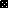 